Музыкальная игра для детей 2-3 лет Цель игры: познакомить ребенка с названиями детенышей домашних животных; закрепить названия домашних животных; закрепить умение громко и четко произносить звукоподражания; активизировать музыкальное развитие малыша. У КОГО КАКАЯ ПЕСНЯ? 

1. У весны какая песня? У весны такая песня – кап, кап, кап…
2. У листочков какая песня? У листочков такая песня – ш-ш-ш…
3. У ручейка какая песня? У ручейка такая песня – буль, буль, буль…
4. А у птичек какая песня? А у птичек такая песня – чив, чив, чив…
5. У жучков какая песня? У жучков такая песня – ж-ж-ж…
6. А у деток какая песня? А у деток такая песня – ля-ля-ля… У кого такая песня? Рассмотрите картинки и спойте вместе с малышом песенку.https://inkompmusic.ru/?song=%D0%AF%D1%81%D0%BB%D0%B8+%E2%80%93+%D0%A3+%D0%BA%D0%BE%D0%B3%D0%BE+%D0%BA%D0%B0%D0%BA%D0%B0%D1%8F+%D0%BF%D0%B5%D1%81%D0%BD%D1%8F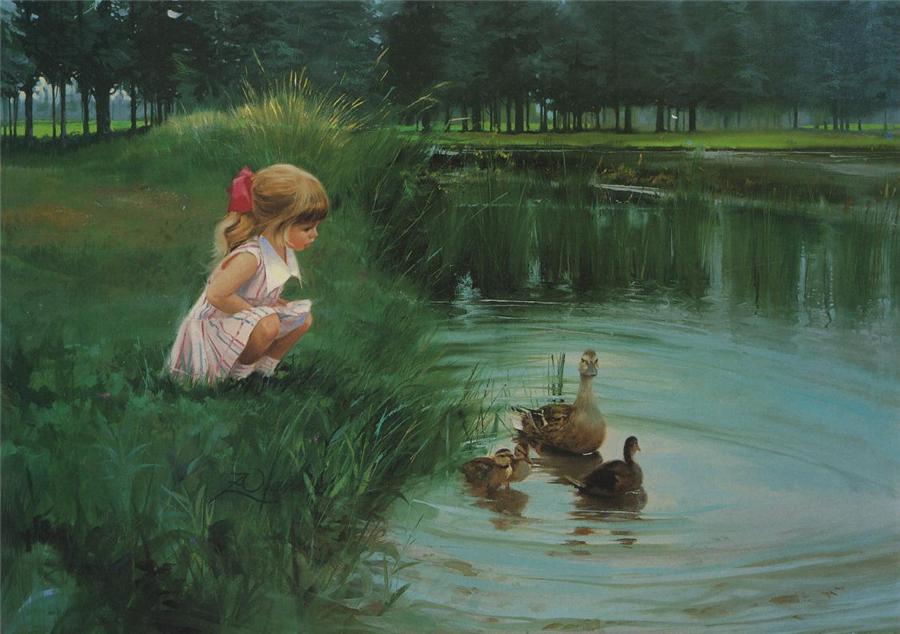 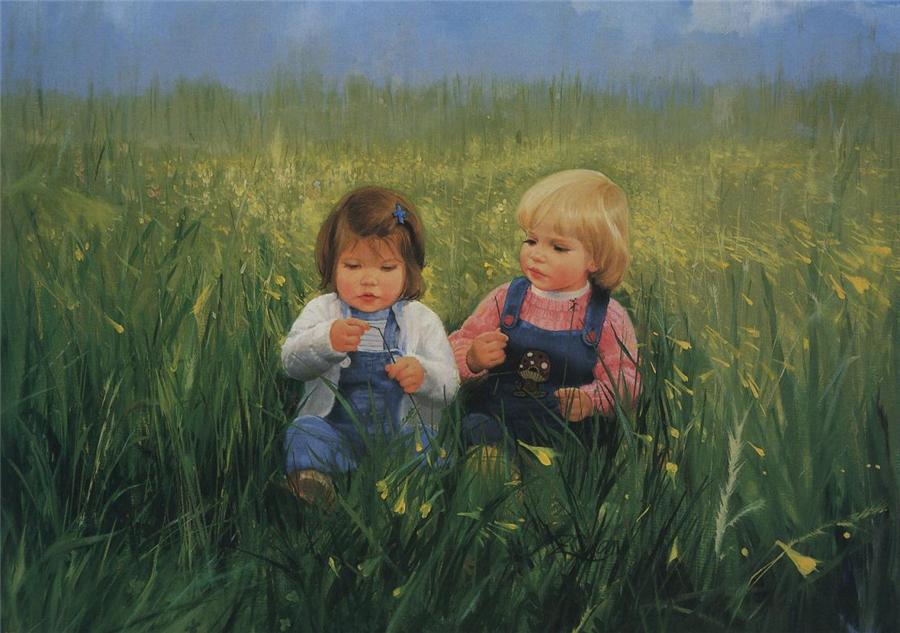 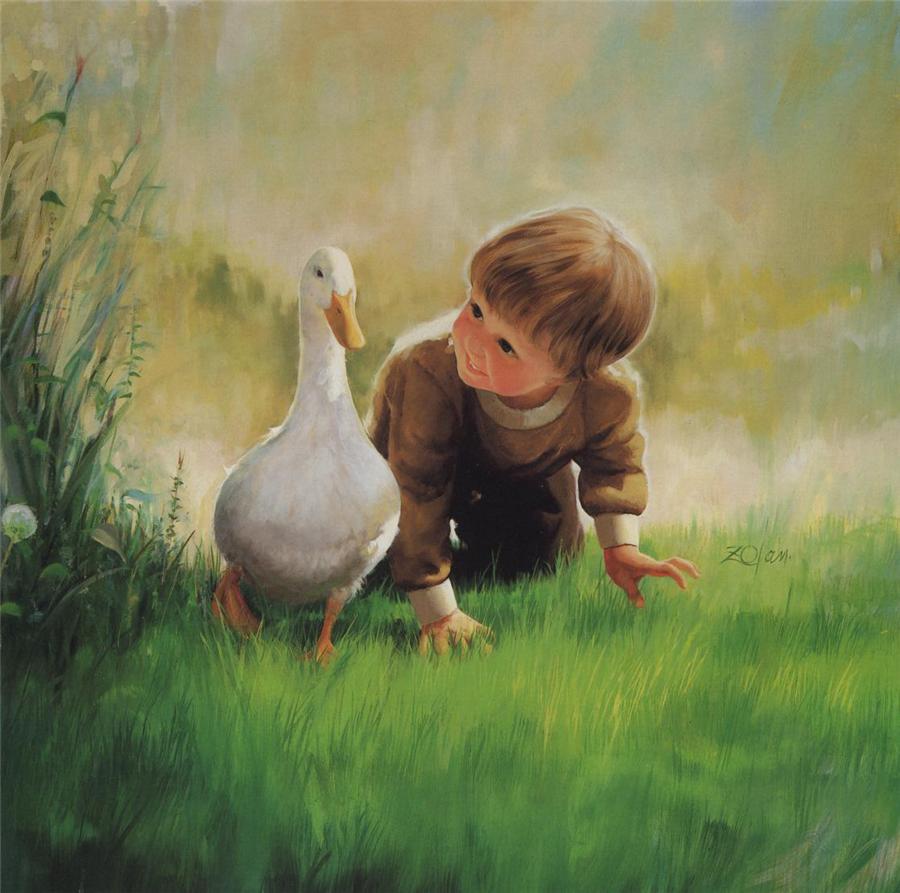 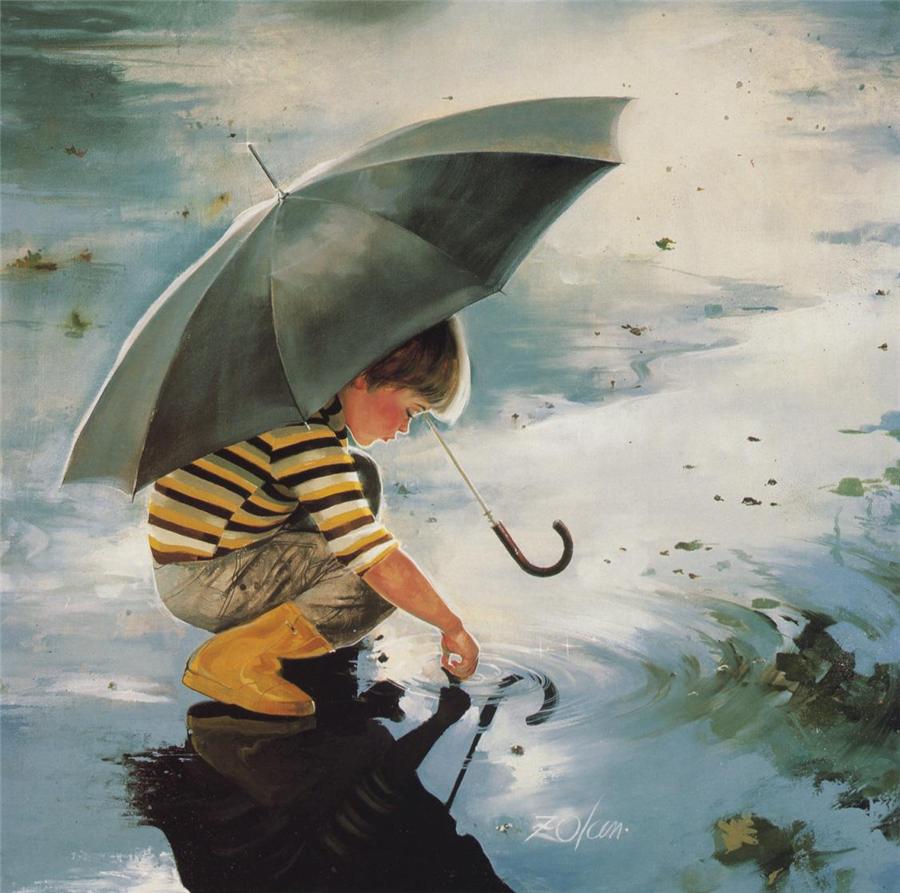 